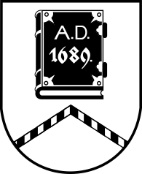 ALŪKSNES NOVADA PAŠVALDĪBAAPSTĀDĪJUMU AIZSARDZĪBAS KOMISIJASĒDE Nr. 1121.05.2024. plkst. 15:00 izbraukuma sēdeSēde pasludināta par slēgtu, pamatojoties uz Pašvaldību likuma 27.panta ceturto daļu. Darba kārtība netiek publiskota, jo satur ierobežotas pieejamības informāciju, Sēdē tiks izskatīts iesniegums par koku ciršanas atļaujas izsniegšanu militārajā objektā augošiem kokiem.